В соответствии с Федеральным законом от 06.10.2003 № 131-ФЗ «Об общих принципах организации местного самоуправления в Российской Федерации», ст. 68 Избирательного кодекса Приморского края, руководствуясь Уставом Дальнереченского городского округа, Дума Дальнереченского городского округаРЕШИЛА:1. Принять к сведению отчет территориальной избирательной комиссии города Дальнереченска о расходовании средств местного бюджета (бюджет Дальнереченского городского округа), выделенных на подготовку и проведение дополнительных выборов депутатов Думы Дальнереченского городского округа седьмого созыва по избирательному округу № 6 (прилагается).2. Настоящее решение вступает в силу со дня его принятия.Председатель ДумыДальнереченского городского округа	                                                  А.А. Павлов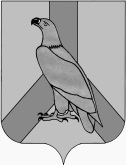 ДУМА ДАЛЬНЕРЕЧЕНСКОГОГОРОДСКОГО ОКРУГАПРИМОРСКОГО КРАЯРЕШЕНИЕДУМА ДАЛЬНЕРЕЧЕНСКОГОГОРОДСКОГО ОКРУГАПРИМОРСКОГО КРАЯРЕШЕНИЕДУМА ДАЛЬНЕРЕЧЕНСКОГОГОРОДСКОГО ОКРУГАПРИМОРСКОГО КРАЯРЕШЕНИЕДУМА ДАЛЬНЕРЕЧЕНСКОГОГОРОДСКОГО ОКРУГАПРИМОРСКОГО КРАЯРЕШЕНИЕ№ 02Отчет территориальной избирательной комиссии города Дальнереченска о расходовании средств местного бюджета (бюджет Дальнереченского городского округа) выделенных на подготовку и проведение дополнительных выборов депутатов Думы Дальнереченского городского округа седьмого созыва  по избирательному округу № 6Отчет территориальной избирательной комиссии города Дальнереченска о расходовании средств местного бюджета (бюджет Дальнереченского городского округа) выделенных на подготовку и проведение дополнительных выборов депутатов Думы Дальнереченского городского округа седьмого созыва  по избирательному округу № 6